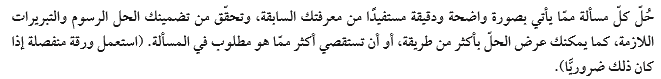 س1/ 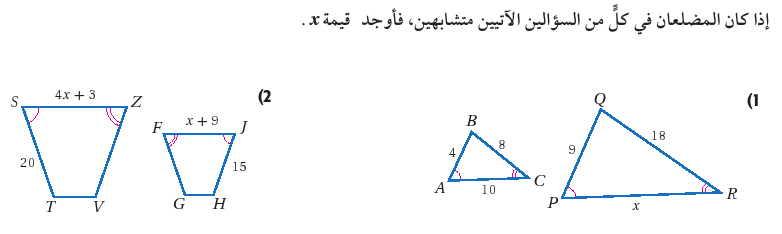 س/2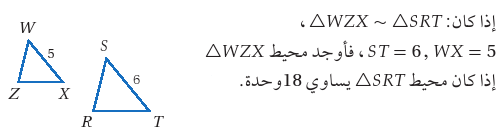 س3/ 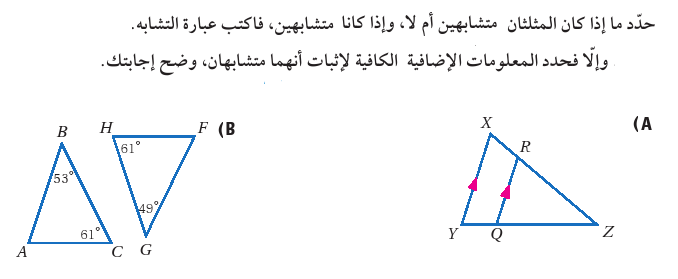 س4/ 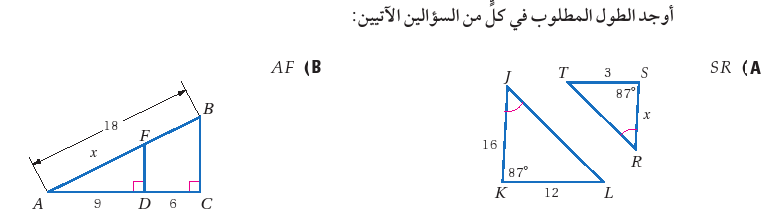 اسم الطالبالرقم الأكاديميالشعبةالدرجة..............................................................................................